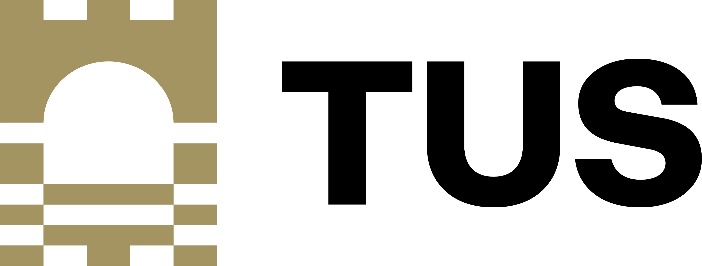  Athlone Social Club Application formNotes: Deductions will be made on a monthly/weekly/fortnightly basis depending on how staff are paid. Deductions will only be made from part-time staff during the months they are working. Once you join the club, you are a member for a year minimum. If you wish to leave the club after that time, complete the cancellation policy form by e-mailing socialclub@ait.ieFurther information can be obtained from any of the social club committee or by e-mailing socialclub@ait.iePlease return this completed application form to socialclub@ait.ieAthlone Social Club Cancellation formNotes: Once you join the club, you are a member for a year minimum. If you wish to leave the club after that time, complete the cancellation policy form.Further information can be obtained from any of the social club committee or by e-mailing socialclub@ait.iePlease return this completed form to socialclub@ait.ieName  (block capitals)Name: (signature)Date:Department:Please deduct an annual amount of €52 from my salary     Yes    NoI would be willing to represent my Department on the Sports & Social Committee.    Yes    NoName  (block capitals)Name: (signature)Date:Department:Reason for leaving (Optional)